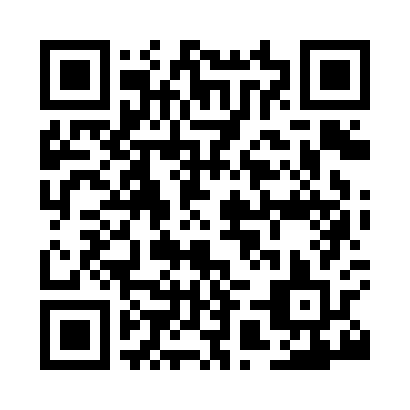 Prayer times for Borgue, Dumfries and Galloway, UKMon 1 Jul 2024 - Wed 31 Jul 2024High Latitude Method: Angle Based RulePrayer Calculation Method: Islamic Society of North AmericaAsar Calculation Method: HanafiPrayer times provided by https://www.salahtimes.comDateDayFajrSunriseDhuhrAsrMaghribIsha1Mon3:024:441:207:059:5711:392Tue3:034:451:217:049:5611:383Wed3:034:461:217:049:5611:384Thu3:044:461:217:049:5511:385Fri3:044:471:217:049:5511:386Sat3:054:491:217:049:5411:377Sun3:054:501:227:039:5311:378Mon3:064:511:227:039:5211:379Tue3:074:521:227:039:5111:3610Wed3:074:531:227:029:5011:3611Thu3:084:541:227:029:4911:3612Fri3:094:561:227:019:4811:3513Sat3:094:571:227:019:4711:3514Sun3:104:581:227:009:4611:3415Mon3:115:001:237:009:4511:3416Tue3:125:011:236:599:4411:3317Wed3:125:031:236:589:4211:3218Thu3:135:041:236:589:4111:3219Fri3:145:061:236:579:3911:3120Sat3:155:071:236:569:3811:3021Sun3:165:091:236:559:3711:3022Mon3:165:101:236:549:3511:2923Tue3:175:121:236:549:3311:2824Wed3:185:131:236:539:3211:2725Thu3:195:151:236:529:3011:2626Fri3:205:171:236:519:2911:2627Sat3:215:181:236:509:2711:2528Sun3:215:201:236:499:2511:2429Mon3:225:221:236:489:2311:2330Tue3:235:241:236:479:2111:2231Wed3:245:251:236:469:2011:21